WITAJCIE DZIECI PRZYGOTOWAŁAM DLA WAS ZADANIA MATEMATYCZNEZADANIE - POŁĄCZ ŻABKI Z ICH CIENIAMI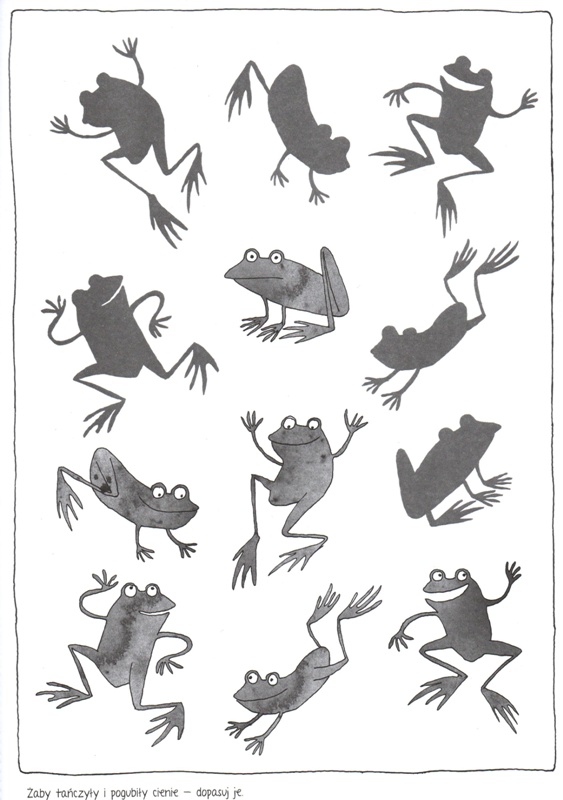 ZADANIE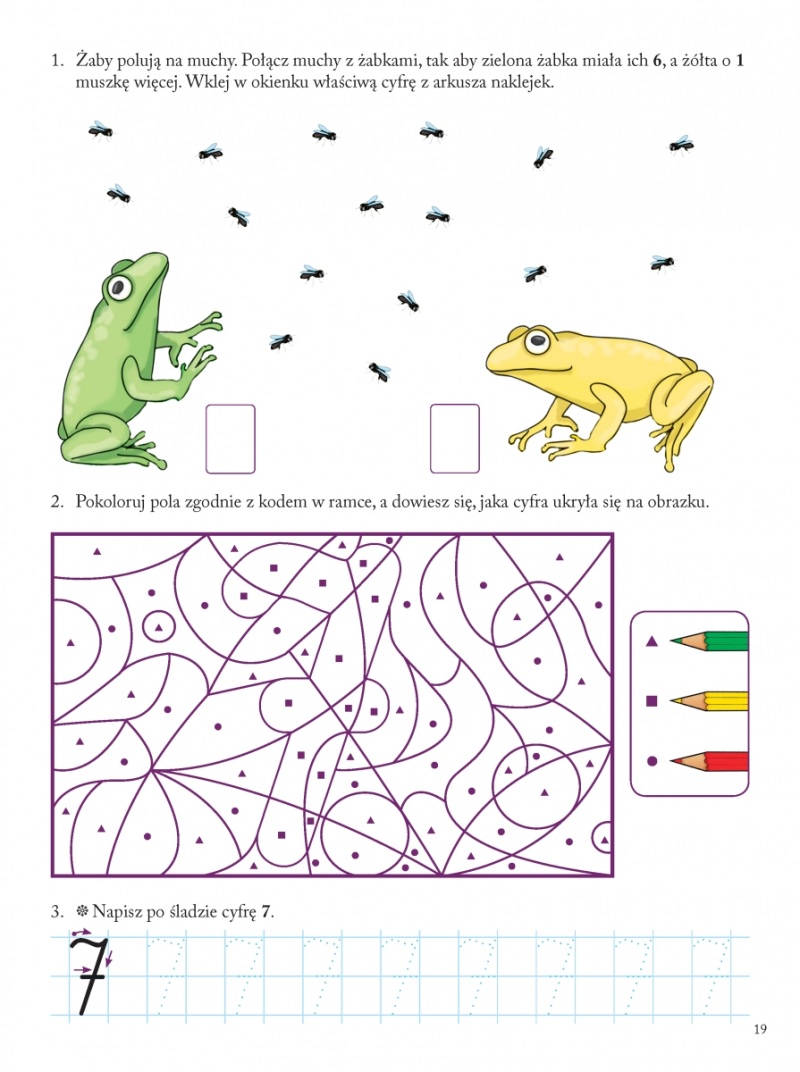 ZADANIE POPOŁUDNIOWE PROSZĘ ABY DZIECI  CZYTAŁY KRÓTKIE TEKSTY W KSIĄŻCE  (W MIARĘ MOŻLIWOŚCI)„Litery i liczby” WAŻNE ŻEBY NIE ZAPOMNIAŁY POZNANYCH LITER. INFORMACJA DLA RODZICÓWPROSZĘ PRZESYŁAĆ ZREALIZOWANE ZADANIA DZIECI NA MESSANGER GRUPOWY W TEN SPOSÓB WIDZĘ KTÓRĘ DZIECI I RODZICE WSPÓŁPRACUJĄ.PRZYPOMINAM ŻE DZIECI 6- LENIE MAJĄ OBOWIĄZEK SZKOLNY DLATEGO PROSZĘ O ZAANGAŻOWANIE WSZYSTKICH DZIECI W WYKONYWANIE ZADAŃ PODCZAS PRACY ZDALNEJ. POZDRAWIAM P. MAGDA